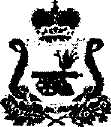 АДМИНИСТРАЦИЯ ИЗДЕШКОВСКОГО СЕЛЬСКОГО ПОСЕЛЕНИЯ САФОНОВСКОГО РАЙОНА СМОЛЕНСКОЙ ОБЛАСТИПОСТАНОВЛЕНИЕот 06.12.2013  № 30О проведении публичных слушанийНа основании Бюджетного кодекса Российской Федерации, Устава Издешковского сельского поселения Сафоновского района Смоленской области, Положения о порядке организации и проведении публичных слушании в Издешковском сельском поселении Сафоновского района Смоленской области, утвержденного решением Совета депутатов Издешковского сельского поселения Сафоновского района Смоленской области от 26.04.2012г. № 9,Администрация Издешковского сельского поселения Сафоновского района Смоленской областиПОСТАНОВЛЯЕТ:1. Провести публичные слушания по проекту решения Совета депутатов Издешковского сельского поселения Сафоновского района Смоленской области     «О бюджете Издешковского сельского поселения Сафоновского района Смоленской области на 2014 год». 2. Назначить публичные слушания на 19 декабря 2013 года в 15.00 часов в здании Администрации Издешковского сельского поселения Сафоновского района Смоленской области (Смоленская область, Сафоновский район, с.Издешково,  ул. 1-я Ленинская, дом 3).3. Данное постановление опубликовать в газете «Сафоновская правда».4. Контроль за исполнением настоящего постановления оставляю за собой.Глава Администрации Издешковского сельского поселения Сафоновскогорайона Смоленской области                                                                   Н.В. Ладина